Муниципальное бюджетное учреждениеЧертковского района «Центр социального обслуживания граждан пожилого возраста и инвалидов»ПУНКТ ПРОКАТА ТЕХНИЧЕСКИХ СРЕДСТВ РЕАБИЛИТАЦИИ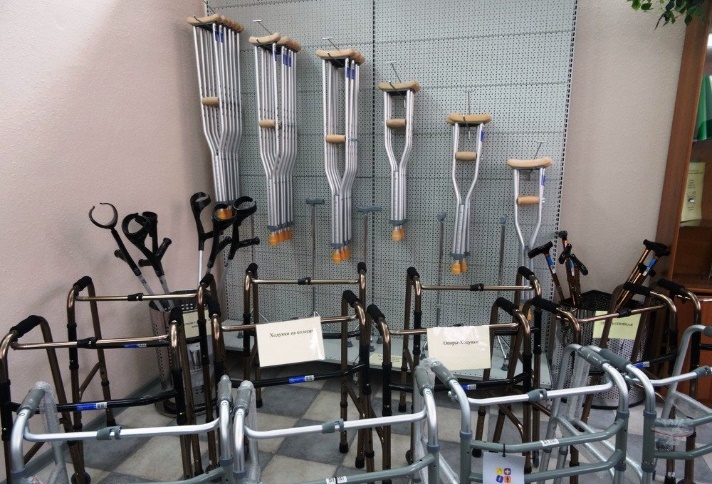 Адрес: п. Чертково ул. Петровского ,6Время работы пункта проката технических средств реабилитации:Понедельник-Пятницас 8-00 до 16-00Обед с 12-00 до 13-00Заявку можно подать через лично или в телефонном режиме.Тел.: (886387)2-15-48- специалист по социальной работе 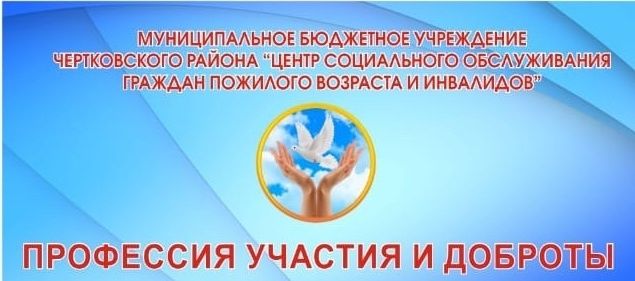 